Об утверждении Порядка проведения антикоррупционной экспертизы муниципальных правовых актов и проектов муниципальных правовых актов органов  местного самоуправления Буртасинского   сельского поселения Вурнарского района Чувашской Республики	В соответствии с Федеральном Законом от 17.07.2009 N 172-ФЗ "Об антикоррупционной экспертизе нормативных правовых актов и проектов нормативных правовых актов", Законом Чувашской Республики от 04.06.2007 N 14 "О противодействии коррупции", постановлением Кабинета Министров Чувашской Республики от 25 декабря 2007 г. N 348 "О порядке проведения антикоррупционной экспертизы нормативных правовых актов Чувашской Республики и их проектов", Уставом  Буртасинского   сельского поселения Вурнарского  района Чувашской Республики, в целях повышения качества нормотворческой деятельности органов местного самоуправления, выявления и устранения в нормативных правовых актах органов местного самоуправления и их проектах положений, повышающих вероятность коррупционных действий,  в целях приведения нормативно-правового акта в соответствие с действующим законодательством администрация Буртасинского   сельского поселенияПОСТАНОВЛЯЕТ: Утвердить Порядок проведения антикоррупционной экспертизы муниципальных нормативных правовых актов и проектов муниципальных правовых актов органов местного самоуправления Буртасинского   сельского поселения Вурнарского района Чувашской Республики   (приложение N 1).Признать утратившими силу:1) Постановление администрации Буртасинского   сельского поселения Вурнарского  района Чувашской Республики от 15.10.2008  N35 «Об утверждении Порядка проведения антикоррупционной экспертизы муниципальных  правовых актов Буртасинского сельского поселения Вурнарского  района  Чувашской Республики и их проектов»;2) Постановление администрации Буртасинского сельского поселения Вурнарского района Чувашской Республики от 15.10.2008 № 36 «Об утверждении плана проведения антикоррупционной экспертизы действующих нормативно-правовых актов и проведения антикоррупционной экспертизы проектов нормативно-правовых актов Буртасинского сельского поселения Вурнарского района Чувашской Республики»;3) Постановление главы Буртасинского   сельского поселения Вурнарского  района Чувашской Республики от 11.06.2010 №40   «Об изменении Постановления главы  Буртасинского сельского поселения Вурнарского района Чувашской Республики от 15.10.2008 г. за № 35 – Об утверждении Порядка проведения антикоррупционной экспертизы муниципальных правовых  актов Буртасинского сельского поселения Вурнарского района  Чувашской Республики и их проектов»;4) Постановление администрации Буртасинского сельского поселения Вурнарского района Чувашской Республики от 05.04.2018 № 21/2 «О внесении изменений в постановление администрации Буртасинского сельского поселения Вурнарского района Чувашской Республики от 15.09.2008  № 34 «Об утверждении плана проведения антикоррупционной экспертизы действующих нормативно-правовых актов и проведения антикоррупционной экспертизы проектов нормативно-правовых актов Буртасинского сельского поселения Вурнарского района Чувашской Республики»»;Настоящее постановление вступает в силу после его официального опубликования .  4. Контроль за исполнением настоящего постановления оставляю за собой. Глава Буртасинского   сельского поселения                                                    Н.П.Петров Приложениек постановлению администрации Буртасинского   сельского поселения от «11» февраля 2022 г. № 06/1ПОРЯДОКпроведения антикоррупционной экспертизы муниципальных нормативных правовых актов и проектов муниципальных правовых актов органов местного самоуправления Буртасинского сельского поселения Вурнарского района Чувашской РеспубликиI. Общие положения 1.1. Настоящий Порядок определяет процедуру проведения антикоррупционной экспертизы муниципальных нормативных правовых актов и их проектов органов местного самоуправления Буртасинского   сельского поселения Вурнарского  района Чувашской Республики (далее -  Буртасинского   сельского поселения) в целях выявления в них коррупциогенных факторов и их последующего устранения в соответствии с методикой проведения антикоррупционной экспертизы нормативных правовых актов и проектов нормативных правовых актов, утвержденной Постановлением Правительства Российской Федерации от 26 февраля 2010 года N 96 (далее - методика).1.2. Антикоррупционной экспертизе подлежат муниципальные нормативные правовые акты администрации Буртасинского   сельского поселения и муниципальные нормативные правовые акты Собрания депутатов Буртасинского   сельского поселения, (далее - действующие акты), проекты муниципальных нормативных правовых актов администрации Буртасинского   сельского поселения и проекты муниципальных нормативных правовых актов Собрания депутатов Буртасинского   сельского поселения (далее - проекты актов).1.3. Антикоррупционную экспертизу проводят:1) уполномоченное  лицо (специалист) администрации  Буртасинского   сельского поселения, назначаемое решением Собрания депутатов Буртасинского сельского поселения  (далее – уполномоченный специалист);2) администрацией Буртасинского сельского поселения в установленном законодательством порядке проекты актов направляются в прокуратуру Вурнарского района для проведения антикоррупционной экспертизы;3) независимые эксперты, аккредитованные в соответствии с законодательством Российской Федерации (далее - независимые эксперты).1.4. В настоящем Порядке используются основные понятия, предусмотренные федеральными законами "О противодействии коррупции" и "Об антикоррупционной экспертизе нормативных правовых актов и проектов нормативных правовых актов".II. Порядок проведения антикоррупционной экспертизы действующих актов и проектов актов2.1. Антикоррупционная экспертиза действующих актов (проектов актов) проводится по решению органов местного самоуправления Буртасинского   сельского поселения, определенных статьей 8 Закона Чувашской Республики "О противодействии коррупции", а также в случаях, установленных пунктом 2.2 настоящего Порядка.2.2. Уполномоченный специалист проводит антикоррупционную экспертизу:- подготавливаемых им проектов актов администрации Буртасинского   сельского поселения;- действующих актов администрации Буртасинского   сельского поселения в установленной сфере деятельности, в том числе изданных им муниципальных нормативных правовых актов.- проектов актов Собрания депутатов Буртасинского   сельского поселения и Главы  Буртасинского   сельского поселения;- действующих актов Собрания депутатов Буртасинского   сельского поселения и Главы Буртасинского   сельского поселения.2.3. Антикоррупционная экспертиза проектов актов проводится уполномоченным специалистом в срок до 3 рабочих дней, а особо сложных - 5 рабочих дней.Антикоррупционная экспертиза действующих актов проводится уполномоченным специалистом в срок до 15 рабочих дней.2.4. Антикоррупционная экспертиза действующих актов (проектов актов) проводится в соответствии с методикой проведения антикоррупционной экспертизы нормативных правовых актов и проектов нормативных правовых актов, утвержденной постановлением Правительства Российской Федерации от 26 февраля 2010 г. N 96.2.5. Результаты антикоррупционной экспертизы действующего акта (проекта акта) отражаются уполномоченным специалистом в заключении по форме согласно приложению к настоящему Порядку.При выявлении коррупциогенных факторов по результатам проведенной антикоррупционной экспертизы действующего акта (проекта акта) уполномоченным специалистом составляется заключение.В случае если при проведении антикоррупционной экспертизы действующего акта (проекта акта) уполномоченным специалистом не выявлены коррупциогенные факторы, им осуществляется визирование проекта без составления заключения.2.6. В заключении отражаются следующие сведения:- перечень коррупциогенных факторов, содержащихся в действующем акте (проекте акта);- рекомендации по изменению формулировок положений действующего акта (проекта акта) для устранения коррупциогенных факторов;- наличие в действующем акте (проекте акта) положений, специально направленных на предотвращение коррупции, и рекомендации по их включению;- в случаях, установленных законодательством Чувашской Республики, информация о размещении администрацией  Буртасинского   сельского поселения на официальном сайте Буртасинского   сельского поселения в информационно-телекоммуникационной сети "Интернет" проекта акта с указанием дат начала и окончания приема заключений по результатам проведения независимой антикоррупционной экспертизы.2.7. Заключение по результатам проведения антикоррупционной экспертизы действующего акта (проекта акта), составленное уполномоченным специалистом, направляется главе Буртасинского   сельского поселения, Собранию депутатов Буртасинского   сельского поселения, по решению которых была проведена антикоррупционная экспертиза действующего акта (проекта акта). III. Независимая антикоррупционная экспертиза3.1. Организации и граждане вправе в инициативном порядке за счет собственных средств участвовать в проведении независимой антикоррупционной экспертизы действующих актов (проектов актов) (далее соответственно - независимая экспертиза, независимые эксперты).Независимыми экспертами не могут являться организации и граждане, принимавшие участие в подготовке проекта акта, а также организации, находящиеся в ведении органов местного самоуправления   Буртасинского   сельского поселения - разработчика проекта акта.В отношении действующих актов (проектов актов), содержащих сведения конфиденциального характера, независимая экспертиза не проводится.3.2.Уполномоченный специалист вправе направлять действующие акты (проекты актов) на независимую антикоррупционную экспертизу.3.3. В целях обеспечения возможности проведения независимой экспертизы проекты актов, затрагивающие права, свободы и обязанности человека и гражданина или затрагивающие права и обязанности организаций, подлежат размещению специалистом администрации Буртасинского   сельского поселения на официальном сайте  Буртасинского   сельского поселения в информационно-телекоммуникационной сети "Интернет" в течение рабочего дня, соответствующего дню их направления на согласование специалистам администрации и в организации.Срок приема заключений по результатам независимой экспертизы, устанавливаемый уполномоченным специалистом, не может быть меньше срока, установленного для его рассмотрения заинтересованными специалистами и организациями.3.4. В целях обеспечения возможности проведения независимой экспертизы проектов нормативных правовых актов Буртасинского   сельского поселения, затрагивающих права, свободы и обязанности человека и гражданина, устанавливающих правовой статус организаций или имеющих межведомственный характер, специалист - разработчик указанных проектов актов размещает их на официальном сайте  Буртасинского   сельского поселения в информационно-телекоммуникационной сети "Интернет" в течение рабочего дня после проведения юридической экспертизы проекта акта.Срок проведения независимой экспертизы, устанавливаемый уполномоченным специалистом, не может быть меньше срока проведения их юридической экспертизы.3.5. По результатам независимой экспертизы действующего акта (проекта акта) составляется заключение.Заключение по действующему акту Буртасинского   сельского поселения (проекту акта) направляется уполномоченному специалисту по почте или курьерским способом либо в виде электронного документа:IV. Учет результатов антикоррупционной экспертизы 4.1. Коррупциогенные факторы, выявленные при проведении независимой экспертизы проекта акта, а также антикоррупционной экспертизы проекта акта, проведенной уполномоченным специалистом, устраняются на стадии доработки проекта акта уполномоченным специалистом администрации   Буртасинского   сельского поселения - разработчиком проекта акта.К проекту акта, вносимому уполномоченным специалистом на рассмотрение Главы Буртасинского   сельского поселения, председателя Собрания депутатов  Буртасинского   сельского поселения, прилагаются все поступившие заключения, составленные по итогам независимой экспертизы.4.2 Уполномоченный специалист согласно заключению по результатам антикоррупционной экспертизы действующего акта обязан в целях устранения коррупциогенных факторов подготовить проект решения о внесении изменений в действующий акт.V. Предоставление нормативных правовых актов и их проектов в прокуратуру для проведения антикоррупционной экспертизы.5.1. Все действующие акты (проекты актов) Буртасинского   сельского поселения в обязательном порядке подлежат проверке на соответствие законодательству и антикоррупционной экспертизе, проводимых прокуратурой Вурнарского  района Чувашской Республики (далее - прокуратура).5.2. Проекты актов предоставляются в прокуратуру для проведения проверки на предмет соответствия законодательству не позднее, чем за 10 дней до предполагаемой даты их принятия.Передача действующих актов и проектов актов осуществляется ответственным лицом администрации Буртасинского   сельского поселения на бумажном носителе с сопроводительным письмом, подписанным должностным лицом органа местного самоуправления, либо в форме электронного документа на адрес электронной почты прокуратуры, с последующим направлением на бумажном носителе.5.3. Ежемесячно до 05 числа месяца, следующего за отчетным, в прокуратуру представляются в электронном виде все принятые в истекшем месяце муниципальные нормативные правовые акты органов местного самоуправления  Буртасинского   сельского поселения нарочно с приложением перечня принятых нормативных правовых актов в электронном виде и на бумажном носителе лицом, на которое возложены обязанности по направлению в прокуратуру нормативных правовых актов органов местного самоуправления  Буртасинского   сельского поселения.5.4. При поступлении из прокуратуры требования прокурора об изменении действующего акта уполномоченное лицо в течение дня, следующего за днем поступления требования прокурора сообщает об этом главе Буртасинского   сельского поселения, подготавливает все необходимые документы для рассмотрения требования прокурора в срок, не превышающий 10 дней с момента его поступления, а также подготавливает проект муниципального нормативного правового акта о внесении изменений (отмене) муниципального нормативного правового акта, на который принесено требование прокурора.Администрация Буртасинского   сельского поселения не позднее, чем за 5 дней до дня рассмотрения направляет извещение в прокуратуру о дате и месте рассмотрения требования прокурора.5.5. О результатах рассмотрения требований прокурора сообщается в прокуратуру в письменной форме с приложением копии муниципального нормативного правового акта о внесении изменений (отмене) муниципального нормативного правового акта, на который принесено требование прокурора, в течение 10 дней с момента получения требования прокурора.5.6. В случае поступления из прокуратуры Вурнарского  района Чувашской Республики отрицательного заключения на проект акта, проект акта дорабатывается в соответствии с заключением прокурора, приводится в соответствие с действующим законодательством и повторно направляется в прокуратуру для антикоррупционной и правовой экспертизы. Приложениек Порядку проведенияантикоррупционной экспертизынормативных правовых актовБуртасинского   сельского поселенияи их проектовЗаключениепо результатам проведения антикоррупционной экспертизы__________________________________________________________________________________(наименование нормативного правового акта (проекта нормативного правового акта) Чувашской Республики)Вариант 1:В ________________________________________________________________________________(наименование нормативного правового акта (проекта нормативного правового акта) Чувашской Республики)не выявлены коррупциогенные факторы.Вариант 2:В _______________________________________________________________(наименование нормативного правового акта (проекта нормативного правового акта) Чувашской Республики)выявлены следующие коррупциогенные факторы:(наименование нормативного правового акта (проекта нормативного правового акта) Чувашской Республики)размещен на сайт http://gov.cap.ru/?gov_id=310 в информационно-телекоммуникационной сети "Интернет" _________________.(дата)Дата окончания приема заключений по результатам проведения независимой антикоррупционной экспертизы <**> _________________________________.__________________________ ______________ _______________________(руководитель органа (подпись) (расшифровка подписи)исполнительной властиЧувашской Республики)_______________________(дата)<*>В графе указываются также наличие в нормативном правовом акте (проекте нормативного правового акта) Чувашской Республики положений, специально направленных на предотвращение коррупции, и рекомендации по их включению.<**>Заполняется в случаях, установленных законодательством Чувашской Республики.      ЧĂВАШ  РЕСПУБЛИКИВАРНАР РАЙОНĚ ЧУВАШСКАЯ РЕСПУБЛИКА ВУРНАРСКИЙ РАЙОН  ПАРТАС 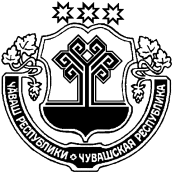 ЯЛ ПОСЕЛЕНИЙЕНАДМИНИСТРАЦИЕ ЙЫШАНУ      «11» февраля  2022  г. №06/1 ПАРТАС ялеАДМИНИСТРАЦИЯБУРТАСИНСКОГО СЕЛЬСКОГОПОСЕЛЕНИЯ ПОСТАНОВЛЕНИЕ      «11» февраля 2022  г. №06/1 д. БУРТАСЫКоррупциогенный факторПоложение анализируемого нормативного правового акта (проекта нормативного правового акта) Чувашской РеспубликиВозможные коррупционные проявленияПредложения и рекомендации <*>